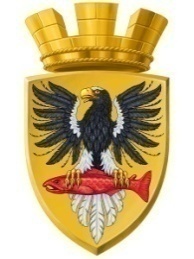                           Р О С С И Й С К А Я   Ф Е Д Е Р А Ц И ЯКАМЧАТСКИЙ КРАЙП О С Т А Н О В Л Е Н И ЕАДМИНИСТРАЦИИ ЕЛИЗОВСКОГО ГОРОДСКОГО ПОСЕЛЕНИЯот  13.03.2017						№ 196-п        г. Елизово	В соответствии с Федеральным законом от 06.10.2003 № 131-ФЗ «Об общих принципах организации местного самоуправления в Российской Федерации», Уставом Елизовского городского поселения, Постановлением Правительства Российской Федерации от 10 февраля 2017 года № 169 «Об утверждении Правил предоставления и распределения субсидий из федерального бюджета бюджетам субъектов Российской Федерации на поддержку государственных программ субъектов Российской Федерации и муниципальных программ формирования современной городской среды», методическими рекомендациями по подготовке государственных программ субъектов Российской Федерации и муниципальных программ формирования современной городской среды в рамках реализации приоритетного проекта «Формирование комфортной городской среды» на 2017 год, утвержденные приказом Министерства строительства и жилищно-коммунального хозяйства Российской Федерации от 21.02.2017 № 114ПОСТАНОВЛЯЮ:Утвердить Порядок, условия трудового участия собственников помещений в многоквартирных домах, собственников иных зданий и сооружений, расположенных в границах дворовой территории, подлежащей благоустройству, согласно приложению к настоящему постановлению.Управлению делами администрации Елизовского городского поселения опубликовать (обнародовать) настоящее постановление в средствах массовой информации и разместить в информационно-телекоммуникационной сети «Интернет» на официальном сайте администрации Елизовского городского поселения.Настоящее постановление вступает в силу после его опубликования (обнародования).Контроль за исполнением настоящего постановления оставляю за собой.Глава администрацииЕлизовского городского поселения 					Д.Б. ЩипицынПорядок, условия трудового участия собственников помещений в многоквартирных домах, собственников иных зданий и сооружений, расположенных в границах дворовой территории, подлежащей благоустройству 	1. Настоящий Порядок разработан в целях реализации муниципальной программы «Формирование современной городской среды в Елизовском городском поселении на 2017 год» (далее – муниципальная программа) и определяет условия участия в трудовой (неденежной) форме собственников помещений в многоквартирных домах, собственников иных зданий и сооружений, расположенных в границах дворовой территории (далее - заинтересованные лица) в реализации мероприятий по благоустройству дворовых территорий при выполнении дополнительного перечня работ. 	2. Трудовое участие заинтересованных лиц осуществляется при выполнении дополнительного перечня работ по благоустройству дворовых территорий многоквартирных домов, который включает в себя следующие мероприятия: а) оборудование детских и (или) спортивных площадок;б) автомобильные парковки;в) ремонт тротуаров;г) ремонт подпорных стен;д) устройство откосов;е) ремонт смотровых люков, решеток дождеприемников;ж) озеленение территорий;з) оборудование площадок для установки мусоросборников.	3. Трудовое участие заинтересованных лиц производится в виде неоплачиваемых работ, не требующих специальной квалификации и навыков, специальных допусков, лицензий как, например: 	- подготовка объекта (дворовой территории) к началу работ (земляные работы, снятие старого оборудования, уборка мусора), и другие работы (покраска оборудования, озеленение территории, посадка деревьев, охрана объекта); 	- предоставление строительных материалов, техники и т.д.; 	- обеспечение благоприятных условий для работы подрядной организации, выполняющей работы и для ее работников (горячий чай, печенье и т.д.).	4. Решение о трудовом участии с обязательным указанием видов работ принимается на общем собрании собственников помещений в многоквартирных домах, собственников иных зданий и сооружений, расположенных в границах дворовой территории, при выборе дворовой территории для включения в муниципальную программу и должно быть отражено в протоколе общего собрания.	5. Трудовое участие заинтересованных лиц в выполнении мероприятий по благоустройству дворовых территорий должно подтверждаться документально. В качестве документов (материалов), подтверждающих трудовое участие могут быть представлены:	- отчет подрядной организации о выполнении работ, включающий информацию о проведении мероприятия с трудовым участием заинтересованных лиц;	- отчет Совета многоквартирного дома;	- отчет лица, управляющего многоквартирным домом.	К отчетам могут представляться фото-, видеоматериалы, подтверждающие проведение мероприятия с трудовым участием заинтересованных лиц, которые могут размещаться в средствах массовой информации,  социальных сетях, сети Интернет.Об утверждении Порядка, условий трудового участия собственников помещений в многоквартирных домах, собственников иных зданий и сооружений, расположенных в границах дворовой территории, подлежащей благоустройствуПриложение к постановлению администрации Елизовского городского поселенияот 13.03.2017  № 196-п